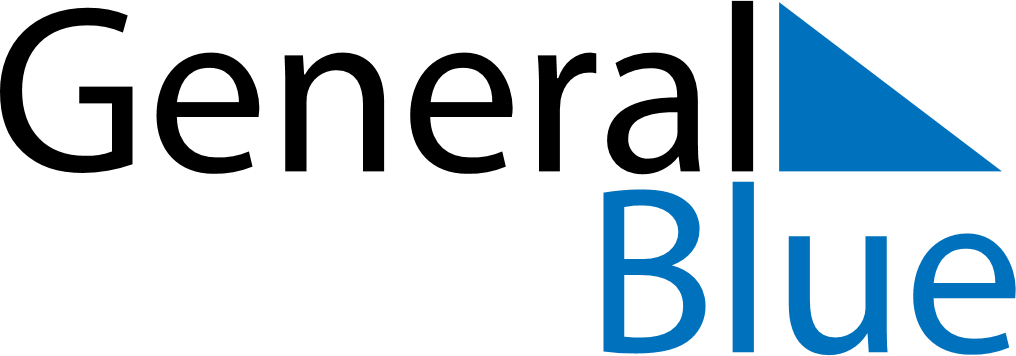 April 2019April 2019April 2019April 2019United Arab EmiratesUnited Arab EmiratesUnited Arab EmiratesSundayMondayTuesdayWednesdayThursdayFridayFridaySaturday1234556Laylat al-Mi’raj789101112121314151617181919202122232425262627282930